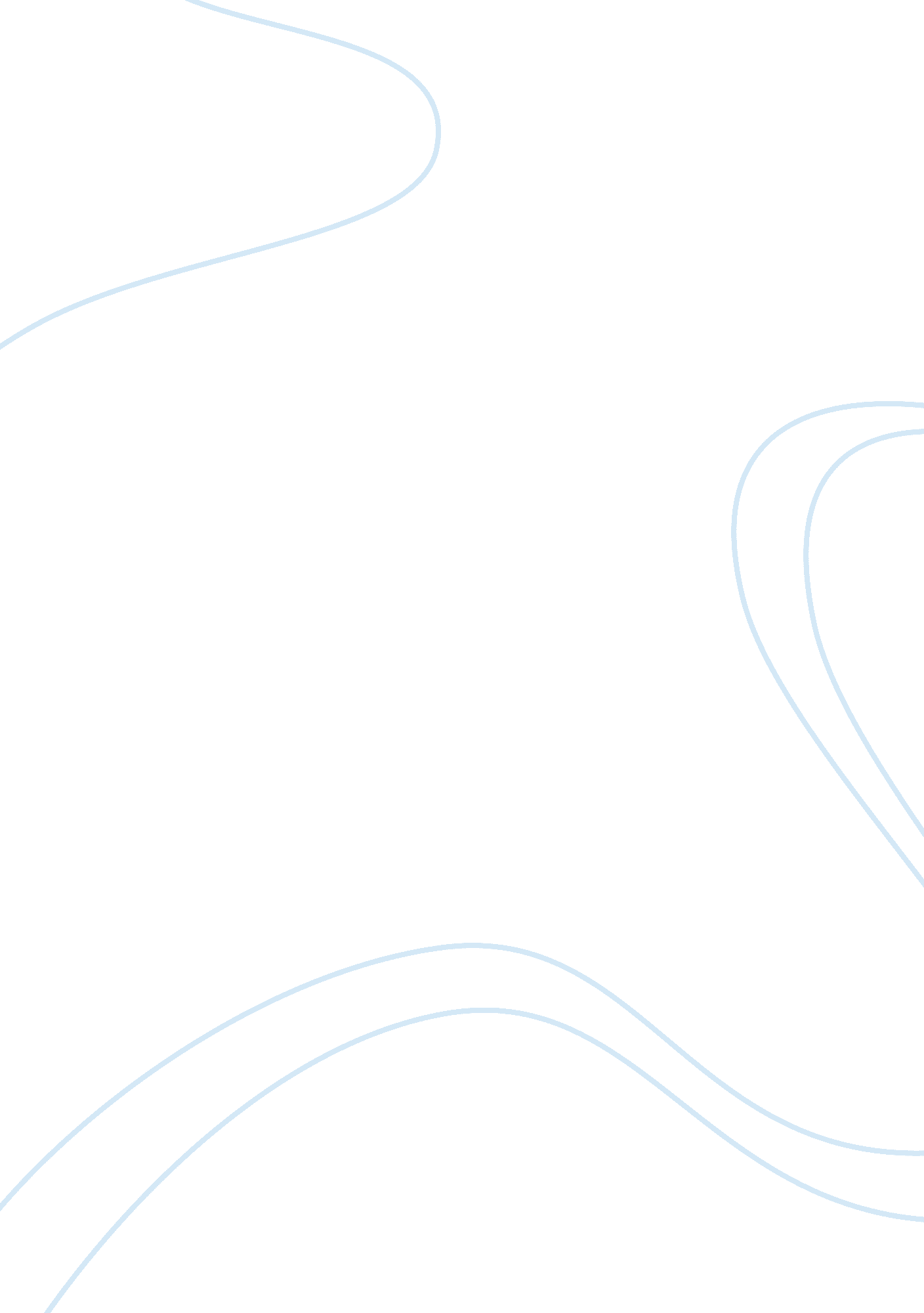 Improve of technology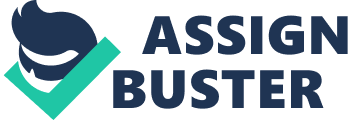 IMPROVE OF TECHNOLOGY  It is vital for regulation enforcement decision-making to stay modern with ongoing hi-tech improvement. Decision makers need to be aware of emergent technology as well as have a working knowledge of what this can perform for their organizations. With technology use in the police department of police patrol, evidence management and detective burea , these sections would have fruitful results in maintenance of law and order. 
Detective bureau: felony sites do not happen in well-situated places. The Coming of number of flashlights each with diverse wavelength premeditated to identify hair, body fluids, and fiber at felony sites, these lights consent to crime landscape to be processed systematically and faster. Sites previously out-of-the-way for authoritative fluorescence assessment are now easy to get . The portability of today’s crime landscape assessment light sources makes the outmost of rural site or the peak floor of a city construction greatly easy to get to for search. 
Crime mapping; the ability to show graphically where crime has taken place and to some degree guess future crime locations enables field senior officers to direct perambulation through intelligence-led watching. The days when officers tour random areas eager to catch the bad people are giving way to a new era in which agencies use crime maps of every patrol district to assign officers to patrols in a realistic and logical manner. 
Evidence management: photo enforcement scheme routinely produce red breach and speeding directive and as a result greatly perk up safety for checking the civic. There are a number of upright vendors of photo enforcement scheme available to societies. Graffiti cameras, structure exist nowadays that can obtain photograph of suspects who are damaging goods and even inform the law enforcement organizations that destruction is in movement. There are also “ talking’ observation cameras cautioning intruders that it is prohibited to spray graffiti, commanding the trespasser to leave the vicinity and notifying them that their photograph has been taken for assessment.  Evidence and deterrence, felony site exploration  also aided by these systems in scrutinizing for bodily evidence. Imagers can spot troubled surfaces for graves or other areas that have been dug up in an effort to cover up bodies, evidence, and objects. The machine can also scan roadways for tire tracks or other marks that are not visible to the naked eye. 
Police patrol: the in-car camera scheme has turn out to be a appreciated apparatus to verify and guarantee a elevated scale of official professionalism. The aptitude to proof video recording of procedures involving the civic from a patrol car viewpoint has confirmed invaluable in such matters as traffic end, internal affairs, training criminal investigations, and arrests. Nearly all video footage have resulted in assurance; many offer an expedited way to decide citizen complaints, vindicate officers from allegation, and give out as police preparation videos. 
Radios, message system are significant apparatus in the law enforcement careers. Today officers can share pictures of suspects, fingerprints, bulletins, criminal records, surveillance video footage, and plan traversing thousands of miles in minutes. Amongst the several vital issues of message schemes is the interoperability subject. Interoperability is the capability to divide information in a protected, sorroundings. 


Work cited 
Byrne, Jayne and Davis Rebovich. Law and Social Control. New York: Criminal Justice Press, 2007. 